Juana Fernandez123 Ram Road West Chester, PA 19383 JS123456@wcupa.edu(484) 423-6543EDUCATION:West Chester University of Pennsylvania, West Chester, PA	5/2017Bachelor of Science in MathematicsConcentration in Actuarial ScienceGPA 3.72, Dean’s ListEXPERIENCE:Assistant, State Farm Insurance Agency, Pottstown, PA	6/2015-PresentProvide basic service and support to existing policyholders via phoneLearn various aspects of independent agency operationAssisted owner with claims, invoices and administrative projectsIntern, City of West Chester, West Chester, PA	9/2015-12/2015Assisted the Head Risk Manager with workers compensation claims, litigations, contracts, procurement invoicesAnalyzed data of ongoing Historic Courthouse Renovation projectCamp Counselor, YMCA, West Chester, PA	Seasonal 6/2013-6/2015Engaged children, ages 4-10, in various developmental activitiesOrganized games and events to encourage social interactions among childrenCollaborated with two other Program Coordinators to create weekly learning themesCashier, Giant Foods, West Chester, PA	8/2012-6/2015Provided quality service to all customers at the storeMaintained an accurate register with a variety of sales during each shiftAdapted work routine by assisting other departments as neededACTIVITIES:Treasurer, Actuary Society of West Chester University, West Chester, PA	9/2015-PresentAttend all weekly meetings and participate in professional development activitiesKeep track of all expenses and budget of $2000 for the academic yearAssist in coordinating fundraiser that raised $500 for local food pantryMember, American Sign Language Club, WCU, West Chester, PA	9/2015-PresentBuild on and practice ASL skills for up to 5 hours per weekParticipate in events to advocate for the Deaf CommunitySKILLS:Proficient utilizing Microsoft Word, Excel, PowerPoint and SPSSWorked an average of 15 hours per week while maintaining full time student statusStrong communication and teamwork skills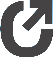 